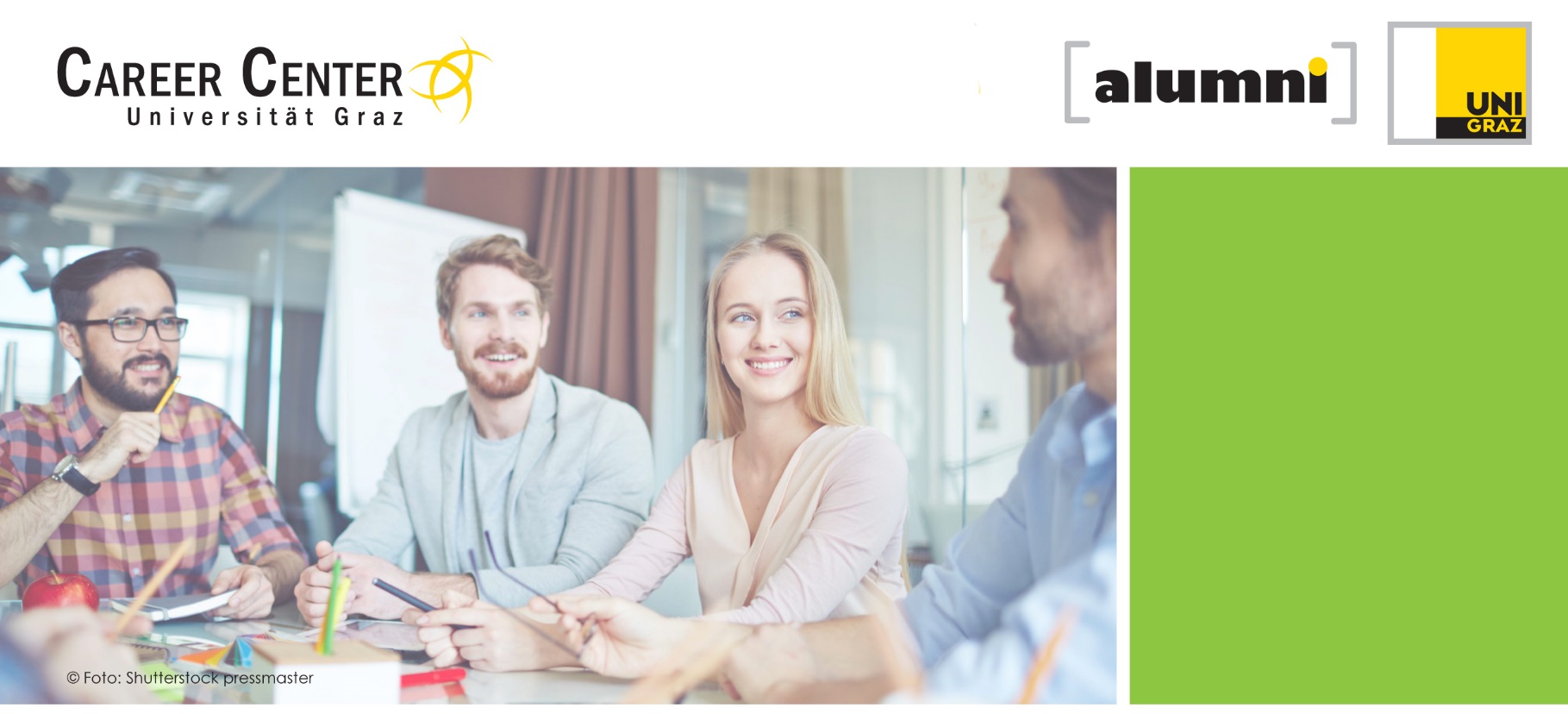 	




Bewerbungsformular 
für MenteesPersönliche AngabenAnrede:		 Frau      HerrTitel:		Vorname:	Nachname:	Straße/Nr.:	PLZ/Ort:	 	Tel.: 		E-Mail: 			
 Ich bin Mitglied im alumni UNI graz.StudiumStudienrichtung/en						(voraussichtlicher) Abschluss1. 					Monat / Jahr2. 					Monat / Jahr3. 					Monat / JahrMentoringIch interessiere mich für folgende Branchen aus der mein/e Mentor/in kommen soll*:Favorit: 		 	

1. Alternative:	 	 2. Alternative:	 	Wenn andere, welche? 
*Bitte geben Sie mindestens 2 Branchen an. Wir sind bemüht, Ihre Wünsche bestmöglich zu erfüllen, können aber nicht garantieren, dass Mentor/innen zur Verfügung stehen, die Ihren Anforderungen entsprechen. Die Abfrage erleichtert uns jedoch die Zusammenführung der Mentoring-Tandems.
Optional: Für diese/s Unternehmen interessiere ich mich besonders:Motivation
Warum möchten Sie am Mentoring-Programm teilnehmen? Bitte beschreiben Sie ca. auf einer halben A4 Seite Ihre Beweggründe für Ihre Bewerbung.Diese Fragen möchte ich unbedingt mit meiner Mentorin / meinem Mentor besprechen: Haben Sie bereits an einem Mentoring-Programm teilgenommen? Wenn ja, an welchem?Einverständniserklärung
 Es besteht meinerseits ehrliches Interesse, am Mentoring-Programm teilzunehmen. Ich bin damit einverstanden, mit den oben genannten Angaben in die Datenbank des Mentoring-Programms aufgenommen zu werden. Eine Weitergabe der Daten an Dritte erfolgt nicht. Mit der Weitergabe meiner Daten an potentielle Mentor/innen bin ich einverstanden. Mein Recht auf Auskunft, Richtigstellung und Löschung bleibt gemäß Datenschutzgesetz darüber hinaus bestehen.Wir freuen uns auf Ihre Bewerbung!Kontakt
Alumni Career Mentoring 
Mag. Tanja Baumgartner
Geidorfgürtel 21, 1. Stock. 8010 Graz
Tel: 0316/380-1821
tanja.baumgartner@uni-graz.at